46ème édition de la Foire Internationale de Bagdad 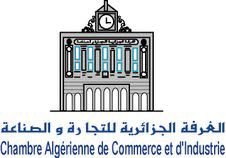    01 - 10 Novembre 2019Formulaire d’inscriptionNom de l’entreprise / organisme : Secteur d’activité : Produits/services : Adresse e-mail : Site web : Mobile : Les secteurs d’activités dans lesquels vous recherchez un partenariat/un investissement avec des opérateurs irakiensReprésentants Fiche à retourner par e-mail à : sof.brouri@gmail.com ou par fax : 021.96.70.70 Nom et prénomFonctionN° de Passeport